FORMAZIONE DOCENTI NEOASSUNTI A.S. 2023/2024PEER TO PEER REGISTRO ATTIVITA’Il presente modello di raccolta delle firme costituisce un pro memoria ed un’autocertificazione da presentare al Dirigente Scolastico della scuola di servizio.Il Tutor……………………………………………….Il docente neoassunto…………………………………………………….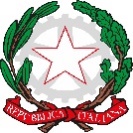 Codice Autonomia n.109MINISTERO DELL’ISTRUZIONE E DEL MERITOISTITUTO COMPRENSIVO STATALE «Leonardo da Vinci»Scuola dell’Infanzia, Primaria e Secondaria di I grado– 84062 Olevano sul Tusciano (SA) –                                                                                         MINISTERO DELL’ISTRUZIONE E DEL MERITOISTITUTO COMPRENSIVO STATALE «Leonardo da Vinci»Scuola dell’Infanzia, Primaria e Secondaria di I grado– 84062 Olevano sul Tusciano (SA) –                                                                                         MINISTERO DELL’ISTRUZIONE E DEL MERITOISTITUTO COMPRENSIVO STATALE «Leonardo da Vinci»Scuola dell’Infanzia, Primaria e Secondaria di I grado– 84062 Olevano sul Tusciano (SA) –                                                                                         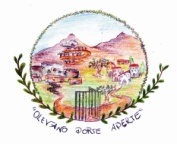 Codice Fiscale: 80025740657Codice Fiscale: 80025740657Sito internet: www.icolevanost.edu.itCodice meccanografico: SAIC86400ACodice meccanografico: SAIC86400ATelefono: 0828 307691Telefono: 0828 307691E-mail: saic86400a@istruzione.itCodice Unico Ufficio: UFXNNOCodice Unico Ufficio: UFXNNOTel/Fax: 0828 612056Tel/Fax: 0828 612056P.E.C. : saic86400a@pec.istruzione.itIndirizzo: Via Leonardo da Vinci, 17Indirizzo: Via Leonardo da Vinci, 17ISTITUZIONE SCOLASTICA DI SERVIZIONOME E COGNOME DOCENTE NEOASSUNTO  NOME E COGNOME TUTOR SCOLASTICOTipologia AttivitàDataOrarioFirma del docenteFirma del tutor  Attività svoltaPROGRAMMAZIONE E SVILUPPOCONDIVISO	- totale 3 oreTipologia AttivitàDataOrarioFirma del docenteFirma del tutor  Attività svoltaOSSERVAZIONE DEL NEOASSUNTO NELLA CLASSE DEL TUTOR - totale 4 oreOSSERVAZIONE DEL TUTOR NELLA CLASSE DEL NEOASSUNTO – totale 4  oreVALUTAZIONE DELL'ESPERIENZA– totale 1 ora